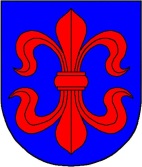 VILKAVIŠKIO RAJONO SAVIVALDYBĖS TARYBASpREndimasDĖL PRITARIMO VILKAVIŠKIO RAJONO KYBARTŲ SOCIALINIŲ PASLAUGŲ CENTRO 2021 METŲ VEIKLOS ATASKAITAI2022 m. vasario 25 d. Nr.B-TS-976VilkaviškisVadovaudamasi Lietuvos Respublikos vietos savivaldos įstatymo 16 straipsnio 2 dalies 19 punktu, Lietuvos Respublikos biudžetinių įstaigų įstatymo 4 straipsnio 3 dalies 7 punktu, Vilkaviškio rajono savivaldybės tarybos reglamento, patvirtinto Vilkaviškio rajono savivaldybės tarybos 2020 m. gruodžio23 d. sprendimu Nr. B-TS-607 „Dėl Vilkaviškio rajono savivaldybės tarybos veiklos reglamento patvirtinimo“, 302 punktu, Biudžetinių ir viešųjų įstaigų, kurių savininkė Vilkaviškio rajono savivaldybė, Savivaldybės valdomų įmonių ir organizacijų metinių veiklos ataskaitų rengimo tvarkos aprašu, patvirtintu Vilkaviškio rajono savivaldybės tarybos 2020 m. sausio 31 d. sprendimu Nr. B-TS-302, ir atsižvelgdama į Vilkaviškio rajono Kybartų socialinių paslaugų centro 2022-01-21 raštą Nr. S-18 (1.1), Vilkaviškio rajono savivaldybės taryba  n u s p r e n d ž i a:Pritarti Vilkaviškio rajono Kybartų socialinių paslaugų centro 2021 metų veiklos ataskaitai (pridedama).Šis sprendimas per vieną mėnesį nuo įsigaliojimo dienos gali būti skundžiamas Regionų apygardos administracinio teismo Kauno rūmams (adresu: A. Mickevičiaus g. 8A, Kaunas) Lietuvos Respublikos administracinių bylų teisenos įstatymo nustatyta tvarka.Savivaldybės meras					Algirdas Neiberka______________	PRITARTAVilkaviškio rajono savivaldybės tarybos m. vasario 25 d. sprendimu Nr. B-TS-976VILKAVIŠKIO RAJONO KYBARTŲ SOCIALINIŲ PASLAUGŲ CENTRO 2021 METŲ VEIKLOS ATASKAITAI SKYRIUSVADOVO ŽODISĮstaigos vadovė – Laimutė Bagdanavičienė.Vilkaviškio rajono Kybartų socialinių paslaugų centras, sutrumpintas pavadinimas – Kybartų socialinių paslaugų centras (toliau – Paslaugų centras, Įstaiga) (įm. kodas 301085907, Darvino g. 4, Kybartai, Vilkaviškio r. sav., LT-70439, tel. +370 342 58 936, el. paštas info@kybartuspc.lt, interneto svetainė www.kybartspc.lt) yra biudžetinė įstaiga, kurios paskirtis – teikti bendrąsias, specialiąsias, socialines ir kitas paslaugas.Paslaugų centro tikslas – teikti pagalbą asmeniui (šeimai) dėl amžiaus, neįgalumo, socialinių problemų, iš dalies ar visiškai neturinčiam, neįgijusiam arba praradusiam gebėjimus ar galimybes savarankiškai rūpintis asmeniniu (šeimos) gyvenimu ir dalyvauti visuomenės gyvenime, ir sudaryti sąlygas asmeniui (šeimai) ugdyti ar stiprinti gebėjimus ir galimybes savarankiškai spręsti savo socialines problemas, palaikyti socialinius ryšius su visuomene, padėti įveikti socialinę atskirtį.Paslaugų centro darbuotojai vertina ir gerbia paslaugų gavėjus, rūpinasi jų gyvenimo kokybe, pažanga ir tobulėjimu, yra empatiški. Įstaigoje vertinama atsakomybė, teisingumas, pagarba klientui, etiškas elgesys su juo, sąžiningas darbas, priimami profesiniu išmanymu pagrįsti sprendimai, Paslaugų centro darbuotojai už atliktus darbus yra atsakingi paslaugų gavėjams, kolegoms ir sau. Įgyvendinant socialinės globos pertvarką, išaugęs socialinių paslaugų poreikis skatino ieškoti naujų iniciatyvų, diegiant efektyvias, individualius asmens poreikius atitinkančias socialines paslaugas. Tad buvo parengti ar patobulinti norminiai aktai, įgyta teisė teikti akredituotas socialinės priežiūros paslaugas.II SKYRIUSVYKDYTA VEIKLA IR PASIEKTI REZULTATAIPaslaugų centras savo veikloje vadovaujasi Lietuvos Respublikos Konstitucija, Jungtinių Tautų vaiko teisių konvencija, Lietuvos Respublikos tarptautinėmis sutartimis, Lietuvos Respublikos civiliniu kodeksu, Lietuvos Respublikos socialinių paslaugų įstatymu, Lietuvos Respublikos vaiko teisių pagrindų įstatymu, Lietuvos Respublikos biudžetinių įstaigų įstatymu, Lietuvos Respublikos jaunimo politikos pagrindų įstatymu ir kitais įstatymais, Lietuvos Respublikos Vyriausybės nutarimais, Socialinės apsaugos ir darbo ministerijos, Savivaldybės institucijų aktais, reglamentuojančiais socialinių paslaugų teikimą, kitais norminiais aktais, Paslaugų centro nuostatais.2021 m. birželio 2 d. Paslaugų centras įgijo licenciją „Institucinė socialinė globa (ilgalaikė, trumpalaikė) vaikams socialinės globos įstaigoje, išskyrus šeimyną“. 2021 m. birželio 16 d. Paslaugų centras įgijo licenciją „Institucinė socialinė globa (dienos) vaikams su negalia, suaugusiems asmenims su negalia, senyvo amžiaus asmenims“. 2021 m. gruodžio 17 d. suteikta teisė Paslaugų centrui teikti akredituotas socialinės priežiūros paslaugas:Socialinių įgūdžių ugdymą, palaikymą ir (ar) atkūrimą socialinėse dirbtuvėse;Intensyvią krizių įveikimo pagalbą;Palydėjimo paslaugą jaunuoliams.Paslaugų centro tikslas – užbaigti vaikų globos namų pertvarką, teikti kokybiškas, individualius asmenų poreikius atitinkančias paslaugas bei plėtoti naujų formų bendruomenines paslaugas įvairioms gavėjų grupėms.Paslaugų centro uždaviniai:1. užtikrinti globojamam (rūpinamam) vaikui socialines paslaugas;2. teikti dienos socialinę priežiūrą vaikams;3.organizuoti vaiko laikinąją priežiūrą, socialinę priežiūrą asmenims, atsidūrusiems krizinėje situacijoje;4. teikti socialinių dirbtuvių paslaugas;5. vykdyti atvirą darbą su jaunimu. 2021 m. Paslaugų centre ir bendruomeniniuose vaikų globos namuose gyveno 23 vaikai.  4 gyveno Paslaugų centre (Darvino g. 4), 19 – Bendruomeniniuose vaikų globos namuose. Visiems vaikams nustatyta nuolatinė globa/ rūpyba, visi lanko ugdymo įstaigas. Vaikams atidarytos banko sąskaitos, pagamintos banko kortelės. Į sąskaitas pervedami vaiko pinigai, kišenpinigiai. Dalį gaunamų lėšų globotiniai taupė, kitus leido savo poreikiams. Vaikai nuo 16 metų naudojasi elektronine bankininkyste.  Paslaugų centre nuo 2021 m. teikiama akredituota vaikų dienos socialinė priežiūra ir ši paslauga paskirta 45 vaikams. Paslaugų centrą  kasdien lankė 20 ir daugiau vaikų (1 diagrama). Nuo 2021 m. sausio mėn. iki 2021 m. birželio mėn. Paslaugų centras užtikrino vaikų, neturinčių galimybių mokytis namuose, mokymąsi nuotoliniu būdu. Ekstremalios situacijos metu negalintiems ar nenorintiems lankytis Įstaigoje, paslaugos buvo teikiamos nuotoliniu būdu.1 diagrama. 2020 m. ir 2021 m. Vaikų dienos socialinę priežiūrą gavusių asmenų skaičiusPaslaugų centre vykdoma vaiko laikinoji priežiūra ir socialinė priežiūra asmenims, patekusiems į krizinę situaciją. 2 diagrama. 2020 m. ir 2021 m. Socialines priežiūros paslaugas gavusių asmenų skaičius.Paslaugas teikia socialinis darbuotojas, socialinio darbuotojo padėjėjai ir psichologai. Kitų specialistų paslaugos, esant poreikiui, organizuojamos. 2021 m. paslaugas gavo 11 suaugusių asmenų (9 moterys, 2 vyrai) ir 16 vaikų. Šių paslaugų poreikis 2021 m. didėjo (2 diagrama). Asmenims buvo teikiamos bendrosios ir specialiosios socialinės paslaugos. Informavimas suteiktas 15 asmenų, konsultavimas – 13, tarpininkavimas ir atstovavimas – 27, asmens higienos paslaugų organizavimas – 27, buitinių paslaugų organizavimas – 7, sveikatos priežiūros paslaugų organizavimas – 25, psichologinė pagalba – 12. 4 paslaugų gavėjams buvo sudarytos sąlygos lankyti priklausomybių ligų specialisto (18 ) konsultacijas, 4 asmenims – STEP tėvų mokymo programą (8 paskaitos), 5 –  grupės susirinkimus (34 susirinkimai), 8 – psichologų konsultacijas (12 konsultacijų). 2021 metais buvo tęsiamos socialinių dirbtuvių paslaugos. Paslaugas gavo 20 proto ir(ar) psichikos negalią turinčių asmenų. Vykdant socialinių dirbtuvių veiklą buvo užtikrintas dalies Vilkaviškio rajone gyvenančių asmenų, turinčių proto ir (ar) psichikos negalią, užimtumo poreikis. Į socialines dirbtuves atvyko Didvyžių socialinės globos namų gyventojai, Didvyžių socialinės globos namų Grupinio gyvenimo namų gyventojai ir asmenys iš rajono bendruomenės (3 diagrama). Socialinių dirbtuvių lankytojams paslaugos nuo 2021 m. sausio mėnesio iki liepos mėnesio buvo organizuojamos nuotoliniu būdu. Darbas nuotoliniu būdu paskatino ieškoti naujų darbo būdų: įsigytos vaisių džiovyklės, kuriomis dirbtuvių lankytojai savo namuose džiovino vaisius, aprūpinus darbo priemonėmis (vazonėliais, sėklomis, žemėmis), augino prieskonines/arbatines žoleles. Vasario mėn. socialinės dirbtuvės prisijungė prie iniciatyvos „Pagaminta Vilkaviškyje“.  Dirbtuvių lankytojai savo pagamintą produkcija reklamavo ir prekiavo (6) renginiuose. Bendradarbiavo su Joniškio, Marijampolės ir kitomis socialinėmis dirbtuvėmis. „Kybartų skanėstai“  turi „Facebook“ ir „Instagram“ paskyras, kuriose nuolat viešina savo veiklą, reklamuoja produkciją.3 diagrama. Socialinių dirbtuvių lankytojų pasiskirstymas pagal gyvenamąją vietą.2021 m. Paslaugų centro „Atvira jaunimo erdvė“ (toliau – AJE) vykdė projektą „Laiptai į“. Vykdant projektą AJE veiklų dalyviais tapo 78 jaunuoliai. AJE individualaus darbo paslaugos buvo teikiamos 15 jaunų žmonių, 5 šeimoms. 2021 m. Paslaugų centro tikslas – užbaigti vaikų globos namų pertvarką, teikti kokybiškas, individualius asmenų poreikius atitinkančias paslaugas bei plėtoti naujų formų bendruomenines paslaugas įvairioms gavėjų grupėms – pasiektas iš dalies. Užbaigti vaikų globos namų pertvarką nepavyko dėl užsitęsusių viešųjų pirkimų, vienas butas nebuvo pritaikytas bendruomeniniams vaikų globos namams, todėl 4 globotiniai vis dar gyvena Paslaugų centre. Įgyvendinant Įstaigos tikslus ir uždavinius, bene didžiausią reikšmę turi suburta profesionali darbuotojų komanda. Darbuotojų kaitos įstaigoje nėra, tačiau siekiant gerinti Paslaugų centro darbuotojų darbo sąlygas, teikiamų paslaugų kokybę atliktas tyrimas ,,Įsitraukimo į darbą veiksniai“. Tyrimo metu siekta išsiaiškinti įsitraukimo į darbą organizacinius ir psichologinius veiksnius. III SKYRIUSPASLAUGŲ CENTRO DARBUOTOJAISavivaldybės biudžeto lėšomis finansuojami etatai: direktorius – 1; direktoriaus pavaduotojas socialiniams reikalams – 1; socialinio darbo padalinių vadovas – 1; direktoriaus pavaduotojas ūkiui – 1; psichologas – 1; vyr. buhalteris – 1; buhalteris – 0,5; raštinės vedėja – 1; užimtumo specialistas – 0,5; socialinis darbuotojas – 11; socialinio darbuotojo padėjėjas – 20; jaunimo darbuotojas – 1; sandėlininkas – 0,5; valytojas – 0,5; kiemsargis– 0,5; vairuotojas – 1; pastatų ir statinių einamojo remonto darbininkas – 1. Europos socialinio fondo agentūros – ESFA lėšomis finansuojami etatai: rinkodaros vadybininkas – 0,5; socialinis darbuotojas – 1;  socialinio darbuotojas – 1, gamybos paslaugų meistrė – 1.IV SKYRIUSVADOVO VEIKLA ĮGYVENDINANT PASLAUGŲ CENTRO NUOSTATUOSE NUSTATYTAS FUNKCIJAS, BENDRADARBIAUJANT SU SOCIALINIAIS PARTNERIAIS IR KITOMIS ĮSTAIGOMIS4.1. Atlikti remonto darbai ir gauta licencija Vilkaviškio rajono savivaldybės tarybos įsteigtuose bendruomeniniuose vaikų globos namuose(Vištyčio g. 36b–25, Kybartai);4.2. Vykdyta rėmėjų paieška, bendradarbiauta su Vilkaviškio „Lions“ klubu, Vilkaviškio rajono savivaldybės administracijos Socialinės paramos skyriumi, Vilkaviškio rajono savivaldybės visuomenės sveikatos biuru, valstybinėmis ir nevyriausybinėmis organizacijomis, rėmėjais, visuomene;4.3.  Pasirašyta bendradarbiavimo sutartis su Vilkaviškio r. Kybartų Kristijono Donelaičio gimnazija;4.4.  Pasirašyta bendradarbiavimo sutartis su VšĮ „Šeimos erdvė“;4.5. Dalyvauta pasitarimuose, posėdžiuose, komisijose, teismuose (3), paruošti teismui atsiliepimai (4);4.6. Dalyvauta Jaunimo reikalų departamento prie Socialinės apsaugos ir darbo ministerijos Atvirųjų jaunimo erdvių veiklos projektų finansavimo konkurse. Gautas finansavimas (8247 Eur) projektui „Laiptai į”.V SKYRIUSINVESTICIJOS5.1. Atnaujinta įstaigos internetinė svetainė www.kybartuspc.ltsiekiant užtikrinti kokybiškesnę informacijos sklaidą gyventojams bei paslaugų gavėjams apie Įstaigą ir jos veiklą;5.2. Įgyvendinant projektą Institucinės globos pertvarka: investicijos į infrastruktūrą Nr. 08.1.1-CPVA-V-427 įsigyti trys butai skirti Bendruomeninių vaikų globos namų veiklai. 2021 m. dviejuose iš trijų įsigytų butų buvo atlikti remonto darbai, gauta licencija paslaugoms teikti;5.3. Atnaujintos atviros jaunimo erdvės, socialinės priežiūros paslaugų skyrių patalpos atliepiančios jaunimo poreikius bei saviraišką;5.4. Nupirkti baldai, kompiuteriai, buitinė technika, spausdintuvai tėvų globos netekusių vaikų poreikiams užtikrinti.VI SKYRIUSPASLAUGŲ CENTRO BIUDŽETAS EURAIS (BIUDŽETINIŲ METŲ PABAIGOS DUOMENYS)6.1. Valstybės biudžeto lėšos: Neįgaliųjų reikalų departamentas prie SADM – 67 365 Eur;  Jaunimo reikalų departamentas prie SADM – 8 247 Eur; ESFA – 58 681,57 Eur;6.2. Savivaldybės biudžeto lėšos: Paslaugų centro metinis biudžetas – 599 300 Eur; tikslinė dotacija – 28 028 Eur; gyventojų pajamų mokesčio1,2% parama – 592 Eur; projektinė veikla – 1 092 Eur; vaikų dienos centro išlaikymas – 7 200 Eur; AJE veiklai – 3 000 Eur; vaiko globos išmoka – 35 578 Eur;6.3. Išlaidos: darbo užmokestis – 648 610 Eur;VSD fondo valdyba prie Socialinės apsaugos ir darbo ministerijos – 9 790 Eur; mityba – 6 978 Eur; kitų prekių ir paslaugų įsigijimo išlaidos – 78 987 Eur; komunalinės paslaugos – 32 559 Eur; transporto išlaikymas – 5 444 Eur; ryšiai – 2 200 Eur; atsargų įsigijimo išlaidos – 49 466 Eur; kvalifikacijos kėlimas – 1117 Eur;Kreditorinis įsiskolinimas 2022 m. sausio 1 d. tiekėjams už prekes ir paslaugas – 4 430 Eur. Pradelstų įsiskolinimų nėra.6.4. Viešieji pirkimai.2021 m. vykdyti mažos vertės supaprastinti pirkimai, neskelbiamos apklausos būdu, kurių vertė – 58681,57 Eur.VII SKYRIUSINFORMACIJA APIE PASLAUGŲ CENTRO TURTĄ IR JO BŪKLĘPaslaugų centras patikėjimo teise ir pagal panaudos sutartį valdo Vilkaviškio rajono savivaldybei nuosavybės teise priklausantį turtą. 2021 m.Vilkaviškio rajono savivaldybės administracija įsigijo tris butus skirtus Bendruomeninių vaikų globos namų veiklai vykdyti, kuriuos patikėjimo teise perdavė Įstaigai. VIII SKYRIUSINFORMACIJA APIE ATLIKTUS PATIKRINIMUS, IŠVADAS, REKOMENDACIJAS2021-03-04–2021-04-16 planinį patikrinimą vykdė Vilkaviškio rajono savivaldybės administracijos Centralizuotas vidaus audito skyrius. Gautos išvados ir rekomendacijos, sudarytas priemonių įgyvendinimo planas. Priemonių planas įgyvendintas.2021 m. rugpjūčio 16 d. iki 2021 m. rugsėjo 28 d. Vilkaviškio rajono savivaldybės administracijos Centralizuotas vidaus audito skyrius atliko biudžetinių įstaigų interneto svetainių atitikties galiojantiems teisės aktų  (Bendrųjų reikalavimų valstybės ir savivaldybių institucijų ir įstaigų interneto svetainėms ir mobiliosioms programoms aprašo)reikalavimams įvertinimą. Gautos rekomendacijos, rekomendacijos įgyvendintos.2021 m. kovo 19 d. Socialinių paslaugų priežiūros departamentas prie SADM atliko Paslaugų centro teikiamos socialinės globos kokybės vertinimą. Gautos išvados ir rekomendacijos.  2021 m. rugsėjo 27 d. sustabdyta licencijos Nr. L000000946 „Institucinė socialinė globa(ilgalaikė, trumpalaikė) vaikams socialinės globos įstaigoje, išskyrus šeimyną” galiojimas. Pažeidimai turi būti pašalinti iki 2022 m. balandžio 7 d.2021 m. rugsėjo 15 d. Valstybinė darbo inspekcija atliko vertinimą „Psichosocialinės rizikos vertinimas bei mobingo darbe prevencija” – pastabų negauta.IX SKYRIUSPROBLEMOS, SUSIJUSIOS SU PASLAUGŲ CENTRO VEIKLA, IR SIŪLOMI PROBLEMŲ SPRENDIMO BŪDAIUžtikrinant asmenims laisvą, savarankišką ir saugų judėjimą Paslaugų centre būtina įrengti 1 keltuvą, 2 pandusus, pritaikyti patalpas asmenims su judėjimo negalia. Įrengus keltuvą, pandusus būtų užtikrintas paslaugų gavėjų saugumas bei teikiamų paslaugų kokybė. Paslaugų centras nuolat  analizuoja ir vertina savo veiklą, kurią siekia tobulinti. Nuolat siekia geresnių rezultatų, domisi naujovėmis, turi drąsos keistis ir keisti, ieško pažangių ir naudą kuriančių sprendimų bei juos įgyvendina, yra pasirengęs pokyčiams, skatina pažangias idėjas.___________________